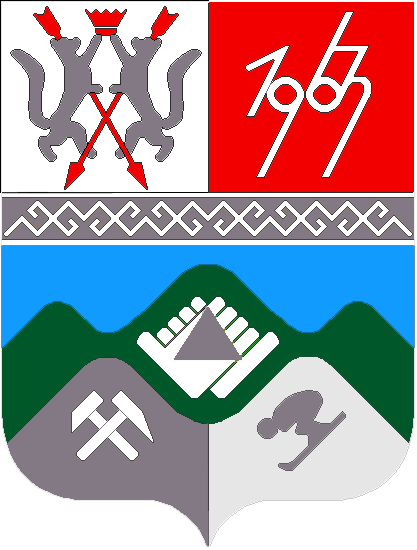 КЕМЕРОВСКАЯ ОБЛАСТЬТАШТАГОЛЬСКИЙ МУНИЦИПАЛЬНЫЙ РАЙОНАДМИНИСТРАЦИЯ ТАШТАГОЛЬСКОГО ГОРОДСКОГО ПОСЕЛЕНИЯПОСТАНОВЛЕНИЕот «11» декабря 2017 г. №  171-пО назначении публичных слушаний по проекту решения Совета народных депутатов Таштагольского городского поселения «О бюджете муниципального образования «Таштагольское городское поселение на 2018 год и плановый период 2019 и 2020 годов»»            1. Провести публичные слушания по инициативе Главы  Таштагольского городского поселения  Путинцева А.А. по проекту решения «О бюджете муниципального образования «Таштагольское городское поселение на 2018 год и плановый период 2019 и 2020 годов»» - 21 декабря 2017г. в 14.00 в малом зале Администрации  Таштагольского муниципального  района, 3 этаж по адресу: г. Таштагол, ул. Ленина,60.             2.  Объявление о проведении публичных слушаний  и проект решения обнародовать на информационном стенде в помещении Администрации Таштагольского городского поселения по адресу: г.Таштагол, ул. Ленина,60, кабинет 110  и разместить на официальном сайте Администрации Таштагольского городского поселения: http://atr.my1.ru .                  3.  Контроль за исполнением настоящего постановления  оставляю за собой.4. Организовать проведение публичных слушаний в соответствии с планом мероприятий.(приложение №1).И.о. Главы Таштагольского городского поселения					                   Е.В. МетляевПриложение №1к постановлениюот «11» декабря 2017г. N171-пПланмероприятий по проведению публичных слушаний по проекту решения Совета народных депутатов Таштагольского городского поселения «О бюджете муниципального образования «Таштагольское городское поселение на 2018 год и плановый период 2019 и 2020 годов»»1. Размещение текста настоящего постановления с приложениями на информационном стенде в администрации городского поселения, разместить на сайте Администрации Таштагольского городского поселения -  в течение 3 рабочих дней с момента издания постановления.2. Прием письменных заявлений и возражений граждан, юридических лиц по рассматриваемому вопросу – в течение 14 дней с момента обнародования настоящего постановления.3. Проведение публичных слушаний -  28 апреля 2017г. в 14.00 в малом зале администрации Таштагольского муниципального района по адресу: г.Таштагол, ул.Ленина,60, 3 этаж4. Подготовка заключения о результатах публичных слушаний – в течение 3 рабочих дней с момента проведения публичных слушаний.5. Размещение текста заключения на информационном стенде администрации Таштагольского городского поселения - не позднее 3 дней с момента  подготовки заключения о результатах слушаний.6. Принятие Главой городского поселения решения по итогам проведения публичных слушаний в форме издания постановления или другого нормативно-правового акта - не позднее 3 дней  с момента подготовки заключения.7. Уведомление Совета народных  депутатов о результатах публичных слушаний и направление текста проекта решения. 8. Контактная информация: г.Таштагол, ул.Ленина,60, кабинет 110, телефон 8-384-73-2-36-13 (или 2-36-58)          